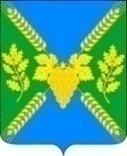 АДМИНИСТРАЦИЯ МОЛДАВАНСКОГО СЕЛЬСКОГО ПОСЕЛЕНИЯ КРЫМСКОГО РАЙОНАПОСТАНОВЛЕНИЕот  21.12.2020                                                                                                                       № 298  село МолдаванскоеО внесении изменений в постановление администрации Молдаванского сельского поселения Крымского района от 2 декабря 2019 года № 208 «Об оценке регулирующего воздействия проектов муниципальных нормативных правовых актов, затрагивающих вопросы осуществления предпринимательской и инвестиционной деятельности и экспертизе муниципальных нормативных правовых актов, затрагивающих вопросы осуществления предпринимательской и инвестиционной деятельности администрации Молдаванского сельского поселения Крымского района»В целях актуализации регламентированного порядка оценки регулирующего воздействия проектов муниципальных нормативных правовых актов, затрагивающих вопросы осуществления предпринимательской и инвестиционной деятельности и экспертизе муниципальных нормативных правовых актов, затрагивающих вопросы осуществления предпринимательской и инвестиционной деятельности, в соответствии с пунктом 3 части 4  статьи 46 Федерального закона от 6 октября 2003 года № 131-ФЗ «Об общих принципах организации местного самоуправления в Российской Федерации»,   п о с т а н о в л я ю:1. Внести изменения в постановление  администрации Молдаванского сельского поселения Крымского района от 2 декабря 2019 года № 208 «Об оценке регулирующего воздействия проектов муниципальных нормативных правовых актов, затрагивающих вопросы осуществления предпринимательской и инвестиционной деятельности и экспертизе муниципальных нормативных правовых актов, затрагивающих вопросы осуществления предпринимательской и инвестиционной деятельности администрации Молдаванского сельского поселения Крымского района» дополнив пункт 1.4 приложения к постановлению абзацем следующего содержания:«- проектов нормативных правовых актов, разработанных в целях ликвидации чрезвычайных ситуаций природного и техногенного характера на период действия режимов чрезвычайных ситуаций.».2. Ведущему специалисту администрации Молдаванского  сельского поселения Крымского района А.В.Петря обнародовать настоящее постановление путем размещения на информационных стендах, расположенных на территории   Молдаванского сельского поселения Крымского района и разместить на официальном сайте администрации Молдаванского сельского поселения Крымского района в сети Интернет.3. Постановление вступает в силу  со дня официального обнародования.Глава Молдаванского сельского поселенияКрымского района                                                                                    А.Н.Шахов                          